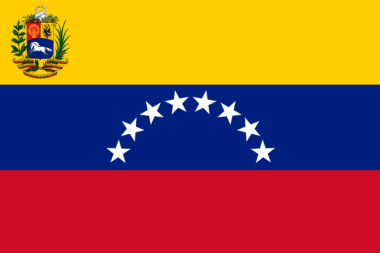 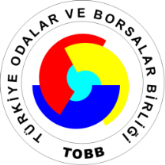 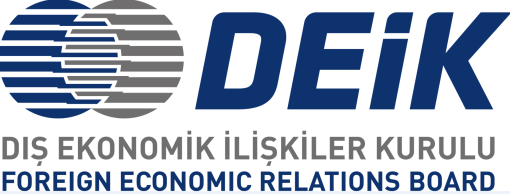 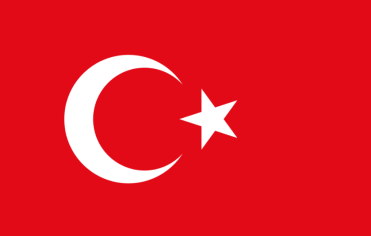                    Türkiye-Venezuela İş Forumu               6 Ekim 2017                JW Marriott, Ankara16.30-17.00	Kayıt17.00-17:05	Açılış KonuşmasıDEİK/Türkiye-Venezuela İş Konseyi Başkanı Sn. Selim Bora17.05-17.15	TOBB Başkanı Sn. M. Rifat Hisarcıklıoğlu17.15-17.35	T.C. Ekonomi Bakanı Sn. Nihat Zeybekci17.35-18.05	Venezuela Devlet Başkanı Sn. Nicolás Maduro (tbc)18.05-19.05	Networking Resepsiyonu